PO Box 200508 - Denver, CO  80220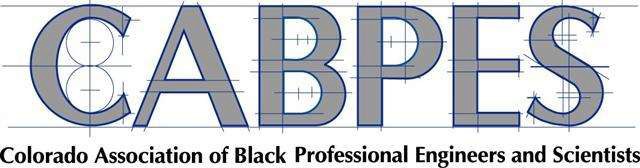 303.329.6251 Officecabpes@gmail.com www.cabpes.orgSTUDENT SUMMMER APPLICATION FORM2021 – 2022(please type or print legibly)Please answer the following questions.How did you hear about CABPES? What other STEM programs  have you participated in or are currently enrolled in? Are you  interested in other CABPES programs and events If yes, please put an X next to the program(s) or event(s) you are interested in. 		    Math Enrichment Program (MEP)             	     Junior Engineers, Tomorrow’s Scientists (JETS)		  SAT/ ACT College Preparatory Program              Parental Action Committee  for Education (PACE)                                STEM Career Fair                                                 Table Talks: An Intimate Event SeriesStudent Information – Please select the program(s) you want to take:___Summer Math Quest _    Books and Beyond Student Information – Please select the program(s) you want to take:___Summer Math Quest _    Books and Beyond Student Information – Please select the program(s) you want to take:___Summer Math Quest _    Books and Beyond Student Information – Please select the program(s) you want to take:___Summer Math Quest _    Books and Beyond Last NameLast NameMiddle InitialFirst Name (No nicknames)Parent(s)/Guardian’s NameParent(s)/Guardian’s NameRelationship to Student:                   Student Grade/Age                       /Home AddressHome AddressCity/State/Zip CodeCity/State/Zip CodeHigh School Students’ Check Math Subject:  Algebra__   Trigonometry____Geometry__ Calculus __High School Students’ Check Math Subject:  Algebra__   Trigonometry____Geometry__ Calculus __Parent’s Cell Phone #Parent’s Cell Phone #Child’s Date of Birth          /         /Today’s Date/	/Parent E-mail AddressParent E-mail Address